Dossiers déposés avant le 09 janvier 2023Déclaration préalable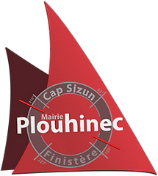 VILLE DE PlouhinecDate de dépôtNuméro de dossierPétitionnaireAdresse du projetDescription du projet06/01/2023DP 29197 23 00002Monsieur Rémi et Bénédicte MARTINLespernou29780 Plouhinec-Véranda  : mur pierre, vitrage mur et toit en double vitrage PVC blanc - Remplacement de 6 fenêtres PVC bleu oscillo-battante 1 vantail et 2 portes PVC bleu double vitrage, changement des volets battants bois couleur bleu.-Remplacement et agrandissement des 3 vélux et pose d'un 4ème dimension des 4 : 114/118-Réfection du toit penty , attenant à la maison :  double pans, ardoise + Pose porte et fenêtre PVC blanc (ouverture existante)Fermeture Hangard bardage en un garage fermé: bois verticale / 4 faces+ 2 ouvertures portes de garage +1 porte à l'est  03/01/2023DP 29197 23 00001Monsieur Jean Yves LE QUERE8 RUE DIDIER DAURAT29780 PLOUHINECAbri de jardin31/12/2022PC 29197 22 00064Monsieur Germain PRIOURChemin de menez veil29780 PlouhinecConstruction d'une maison d'habitation et d'un préau avec cave, adjacent au garage existant   